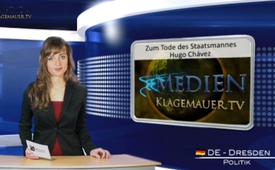 Zum Tod des Staatsmannes Hugo [...]Chávez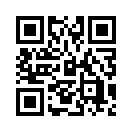 Der Staatspräsident Venezuelas,
Hugo Chávez, ist am 5.
März 2013 seinem Krebsleiden
erlegen.Der Staatspräsident Venezuelas,
Hugo Chávez, ist am 5.
März 2013 seinem Krebsleiden
erlegen. Eine kleine Chronik
seiner letzten Jahre ist es wert
beachtet zu werden: Am 1. Mai
2007 kündigte Chávez an, dass
Venezuela sowohl aus dem Internationalen
Währungsfonds
als auch aus der Weltbank austreten
wolle. Der IWF hat in
vielen südamerikanischen Ländern
einen verheerenden Ruf
und gilt vor allem als Instrument
der US-Regierung, den
Ländern südlich des Río Grande
soziale Fesseln anzulegen.
Die milliardenhohen Schuldenlasten
vieler lateinamerikanischer
Länder beim IWF
bleiben eines der größten Hindernisse
im Kampf gegen die
Armut. Chávez hatte die Vision,
eine Südamerika-Bank als regionalen
Kreditgeber und IWFGegenspieler
zu gründen. „Wir
werden nicht mehr nach Washington
gehen müssen, zu Niemandem“,
versprach Chávez
seinen Landsleuten – und dem
Rest Südamerikas. Anfang April
2007 hatte Venezuela bekannt
gegeben, dass es alle
Schulden bei beiden Organisationen
vorzeitig zurückgezahlt
habe, um keinerlei Verpflichtungen
mehr gegenüber dem
IWF und der Weltbank zu haben.
Das war ein wichtiger
Schritt in Venezuelas Unabhängigkeit.
Es gibt Stimmen, die den USA
vorwerfen, dass sie Chávez
wegen solcher Handlungen wie
dem IWF-Austritt und der Verstaatlichung
der Ölindustrie, sowie
auch dem Vorhaben Erdöl
nicht mehr in Dollar zu handeln,
beiseite schaffen wollten.
Chávez äußerte selbst noch vor
gar nicht langer Zeit: „Wäre es
erstaunlich, wenn die USA eine
Technologie entwickelt hätten,
die Krebs verursacht? Dass niemand
etwas darüber weiß und
wir das erst in 50 Jahren entdecken?
[…] Es ist sehr eigenartig,
dass wir alle, die Regierungschefs
mehrerer USA-kritischer
Länder, Krebs haben.“
Sollte dies keine Mutmaßung,
sondern Realität sein, darf es
allerdings keine 50 Jahre mehr
dauern, bis die Wahrheit darüber
ans Licht kommt.von mab.Quellen:S&G- Nr.7/13: „Krebs für Kritiker?“ Medienkommentar vom 10.3.2013 „Zum Tode des Staatsmannes Hugo Chávez“: http://www.klagemauer.tv/index.php?a=showportal&keyword=allvids&id=580#reltxt659http://www.zeit.de/online/2007/19/hugo-chavezhttp://www.hintergrund.de/201303062470/politik/welt/nachrufe-auf-hugo-chavez.htmlhttp://de.nachrichten.yahoo.com/ch%C3%A1vez-verursachen-usa-krebs-staatsf%C3%BChrern-080507872.htmlDas könnte Sie auch interessieren:#Venezuela - www.kla.tv/Venezuela

#HugoChavez - Der Tod des Staatsmannes Hugo Chavez - www.kla.tv/HugoChavezKla.TV – Die anderen Nachrichten ... frei – unabhängig – unzensiert ...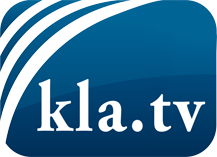 was die Medien nicht verschweigen sollten ...wenig Gehörtes vom Volk, für das Volk ...tägliche News ab 19:45 Uhr auf www.kla.tvDranbleiben lohnt sich!Kostenloses Abonnement mit wöchentlichen News per E-Mail erhalten Sie unter: www.kla.tv/aboSicherheitshinweis:Gegenstimmen werden leider immer weiter zensiert und unterdrückt. Solange wir nicht gemäß den Interessen und Ideologien der Systempresse berichten, müssen wir jederzeit damit rechnen, dass Vorwände gesucht werden, um Kla.TV zu sperren oder zu schaden.Vernetzen Sie sich darum heute noch internetunabhängig!
Klicken Sie hier: www.kla.tv/vernetzungLizenz:    Creative Commons-Lizenz mit Namensnennung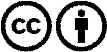 Verbreitung und Wiederaufbereitung ist mit Namensnennung erwünscht! Das Material darf jedoch nicht aus dem Kontext gerissen präsentiert werden. Mit öffentlichen Geldern (GEZ, Serafe, GIS, ...) finanzierte Institutionen ist die Verwendung ohne Rückfrage untersagt. Verstöße können strafrechtlich verfolgt werden.